Journal Directions 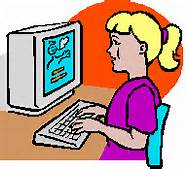 You will need to complete 10 of the journal prompts.You will be expected to use the writing process.Each journal entry NEEDS to have a prewrite to show that you have PLANNED what you are going to write. PRE-Writes will be worth 5 points each (50 points total) and will be graded separately.After you finish a rough draft you must self-edit it and have a classmate edit it as well.  Both of your initials need to be on the editing check list.  There is a checklist for each journal. PUBLISH ONLY after you have had a self and peer edit.  